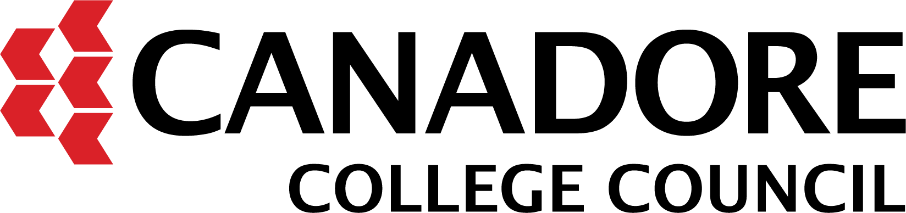 Minutes - Regular MeetingDecember 2024 – 5:00 pmPresident’s Boardroom100 College DriveNorth Bay ON P1B8K9Call to Order – at 5:05 pm by JacobApproval of the AgendaGavin/AamirMOTION CARRIEDApproval of the Previous MinutesApproved (Gavin/Aamir)MOTION CARRIED4.0 	Update on Previous Action ItemsGAVIN ACTION ITEM – Provide Survey update at the next meetingThe committee discussed what information is mass communicated to students addressing current world events and/or information that may have an impact on them (additional stress for students) and how might we better promote our support services – Jacob confirmed that these types of communications reviewed on an ad hoc basis determined by the College. The committee would like to put forward a recommendation to SET to have a process in place – JACOB ACTION ITEM – Draft recommendation for the committee voteJacob and Jessica met with the Sustainability department to discuss food waste and food rescue possibilities. We received an update that the Sustainability department had engaged with Twiggs and our new food services provider Sodexo. They are also looking into the possibility of food rescue programs.       Report on Standing List of Issues 5.1       CSC Activity Report (Student Representative)Update on membership – There are now three (3) Student Council representatives at each campus Student council has created a QR code for feedback             5.2 	Health & Safety Update Lockdown practice will be happening and there will be further communication when we are closer to the date of the practice. Gavin confirmed in the event of a lockdown or lockdown practice that key fob access is restrictedHealth and Safety inspections will continue into the new year, as a reminder, if you see something of concern, please bring it forward, do not wait until an inspectionNew fire systems will be coming online in the new year 5.3	Sustainability/Technology/ Strategic Direction Reminder to look at sustainability goals with other lenses than strictly environmental  Survey to be re-reviewed and sent out to the College Community5.4	How to Better Support International StudentsWe had an employee from the international department join the meeting to discuss the feedback they have received from students. This feedback included admission requirements and gaps in the international admissions process. We have confirmed that these issues have been brought forward and are under review with the VPAThe committee discussed wanted to bring a recommendation forward with our support for more international student resources – JACOB ACTION ITEM – Draft recommendation for vote 6.0		New BusinessThe committee discussed services that students may need, i.e., notary services and how we might create community partnerships to provide those services to students. Once established there would be a recommendation for a list of services to assist students in accessing off-campus services.7.0 Adjournment at 6:37 pm by Jacob Next Meeting: January 29, 2024Meeting AttendanceMeeting AttendanceMeeting AttendancePresentRegretsJacob Baisley – Chair, FacultyZach Lebel – StudentGavin Park – Vice Chair, FacultyMichael Brown – AdministrationMelissa Whalen – AdministrationJessica Crook – StudentAamir Taiyeb – AdministrationGinette Gagnon – Support StaffSarah Moore – AdministrationAlex Mathew – StudentJean Griffin – FacultyJulia Tignanelli – FacultyGuest – Employee 